МУНИЦИПАЛЬНОЕ БЮДЖЕТНОЕ ДОШКОЛЬНОЕ ОБРАЗОВАТЕЛЬНОЕУЧРЕЖДЕНИЕ ДЕТСКИЙ САД №70   КОМБИНИРОВАННОГО ВИДА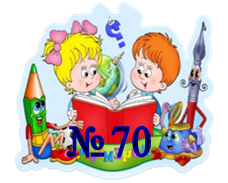 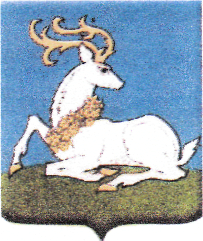 Конспектинтегрированного музыкального занятияв подготовительной к школе   группе.«Приключение капельки»                                                 Музыкальный руководитель:                              Руцкая Л.В.                                               Р.п. Большие Вяземы2018гЦель: Развитие творческих способностей дошкольников, посредством интеграции образовательных областей.Задачи:Развивать певческие навыки детей, воспитывать музыкально-эстетическую культуру во время восприятия музыки. Закреплять песенный репертуар, расширять певческий диапазон;Закреплять знания об изменениях состояния и круговороте воды в природе.Развивать чувство ритма, творческие способности, внимание. Развивать интерес к музыке, нравственные качества характера. Развивать двигательные навыки детей, совершенствовать танцевальные навыки.Формировать позитивное, радостное общение с музыкой; побуждать интерес к творчеству;
Ход занятияПод музыку дети заходят в залМуз. Руководитель:	Здравствуйте, ребята. Посмотрите, сколько гостей к нам сегодня пришло. Давайте поздороваемся с ними. Дети здороваются. А теперь давайте разбудим руки и ножки и пожелаем друг другу хорошего настроения.  Попевка «Ручки просыпайтесь»
Муз. Руководитель:	Ребята, на дворе вторая половина осени. А в это время очень часто небо хмурится и идут дожди. Но мне сегодня не хочется говорить с вами о серых и грустных осенних дождях. Давайте поговорим о том, от куда же берется дождик. Ответы детей. Правильно, из тучки. А в тучке откуда вода? Правильно. Солнышко нагревает землю, вода превращается в пар и поднимается вверх в тучку.  Об этом вам рассказывали воспитатели в группе. Во время рассказа показываем схему круговорота води в природе.
А мы сегодня с вами давайте попутешествуем вместе с маленькой капелькой.  На экране капелька. В облаке жила-была маленькая капелька. Жила она там вместе со своими сестренками.  Капельке стало любопытно, а что же там за облачком. И она выглянула  из своего домика и увидела много маленьких облачков, которые плыли по небу и строили ей смешные рожицы.Давайте посмотрим какие.Мимическая гимнастика «Облака»Муз. Руководитель:	Вот какие смешные облака увидела капелька. Давайте мы тоже превратимся в маленьких капелек.
Вместе, вместе весело играем  Дети хлопают в ладоши
Вместе, вместе песни распеваем Притопывают одной ногой
Повернись, улыбнись  Поворачиваются вокруг себя и 
улыбаются.
И в капельку превратись! Друг другу, протягивают ладошки. Теперь вы капельки.
Музыкально-ритмическая разминка «Капельки»
Муз.  руководитель: А теперь капельки собираются в большую тучу. А когда туча становится большая-большая, то из нее начинает капать дождик. Давайте споем попевку про дождик. Попевка «Дождик»Муз. Руководитель:	Ребята, а хотите, мы сейчас вместе с вами расскажем  музыкальную сказку про осенний дождик?  Тогда берите музыкальные инструменты и вставайте на коврик.Музыкальная сказка «Осенний дождик»Вместе с детьми придумываем сказку и озвучиваем ее на музыкальных инструментах.Муз. Руководитель:	Ребята, замечательная сказка у нас получилась. А теперь давайте споем песенку про дождик и сыграем на музыкальных инструментах.Песня «Разговор с дождиком»Муз. Руководитель:	И вот, ребята, в лесу прошел дождик и наша маленькая капелька, вместе со своими сестренками оказалась в осеннем лесу. А как же они попадут обратно к маме тучке? Ответы детей? Правильно, ребята!  Пригреет солнышко, пусть даже осеннее,  и капельки превратятся в пар или в утренний туман, который поднимется высоко на небо и снова превратится в тучку.  Выносится макет тучи.  Посмотрите, ребята, к нам прилетела печальная тучка, которая потеряла своих дочек капелек. Давайте мы ей поможем вернуть их обратно. Не печалься, тучка, солнышко пригреет капельки и они снова к тебе вернутся. Давайте порадуем тучку, вырежем для нее красивые капельки и приклеим на ниточки.Под музыку дети садятся за столики, вырезают капельки и приклеивают на нити.Муз. Руководитель:	Ну вот и вернулась наша капелька домой.   Тучка обрадовалась, рассмеялась и из нее снова, как горошинки посыпались капельки. Но мы ведь с вами дождика не боимся? Мы можем взять зонтики.Танец с зонтикамиМуз. Руководитель:	Ребята, тучка так обрадовалась, что вы вернули ей капельки, что захотела с вами поиграть.Муз.  Игра с тучкойМуз. Руководитель:	Ну вот и закончилась наша сказка про капельку и ее сестренок. А на прощание наша тучка дарит вам свои волшебные капельки. Храните их до первого весеннего дождика. И пусть с ними вас не покидает хорошее настроение.